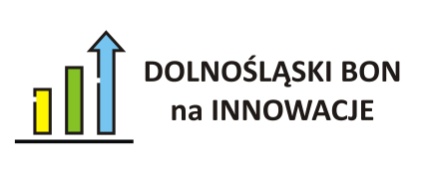 Załącznik nr 8 do Umowy ………….      (wypełnia DARR S.A.)Wniosek o refundacjęw ramach projektu pn.: „Dolnośląski Bon na Innowacje”(Należy wypełnić wyłącznie pola białe)Na podstawie zapisów §6 Umowy na realizację Dolnośląskiego Bonu na Innowacje wnioskuję o refundację kwoty wynikającej z poz. 9 niniejszego Wniosku na rachunek bankowy prowadzony                                                                             w Banku………………………………………………………………………………… nr konta (26 cyfr):    Oświadczam, że:wydatki zostały poniesione w sposób oszczędny, tzn. niezawyżony w stosunku do średnich cen i stawek rynkowych i spełniający wymogi uzyskiwania najlepszych efektów z danych nakładów.nie wystąpiło podwójne dofinansowania wydatków.mam / nie mam prawnej możliwości odzyskania podatku VAT.Jednocześnie oświadczam, że zostałem/am poinformowany/a o odpowiedzialności karnej na podstawie art. 237 Ustawy z dn 06.06.1997 Kodeksu Karnego (Dz.U. Nr 88, poz. 553 z późniejszymi zmianami) za składanie nieprawdziwych oświadczeń.  ZAŁĄCZNIKI:1/ Obustronnie podpisany protokół odbioru wykonanej Usługi bądź poszczególnych etapów realizacji Usługi zawierający raport z wykonanej Usługi wraz z ewentualnymi załącznikami podpisany przez Wykonawcę usługi i Grantobiorcę, 2/ Poświadczoną przez Grantobiorcę za zgodność z oryginałem kopię faktury/rachunku  za wykonanie Usługi bądź kopii faktur/rachunków jeżeli prace były realizowane i rozliczane etapowo,3/ Dowód zapłaty faktury/rachunku,4/Poświadczoną przez Grantobiorcę za zgodność z oryginałem kopię umowy z Wykonawcą Usługi wraz z ewentualnymi aneksami,5/ Potwierdzenie realizacji działań informacyjno-promocyjnych przez Grantobiorcę,6/ Inne dokumenty ściśle związane ze świadczeniem Usługi.Sprawdzono pod względem merytorycznym ..........................................................                                                                                                     (Koordynator projektu)Sprawdzono pod względem formalno – rachunkowym i akceptuje się do wypłaty kwotę Grantu w wysokości: …………………………………………………………..……….… zł, słownie ….........……………………………..…………………………………………                Podpis Dowód zakwalifikowano do ujęcia w księgach rachunkowychm-ca ...................   ..................................     ...............        ....................................           Gł. Księgowy               data               Prezes Nr ID wnioskuData dostarczenia wniosku1. Numer Umowy na realizację Dolnośląskiego Bonu na Innowacje2. Nazwa i adres Grantobiorcy3. Nazwa i adres Wykonawcy Usługi4. Numer faktury/rachunku wystawionego przez Wykonawcę Usługi5. Numer konta bankowego figurujący na fakturze/rachunku wystawionej/-ymprzez Wykonawcę Usługi6. Data zapłaty faktury/rachunkuprzez Grantobiorcę7. Należność z faktury/rachunku obciążająca Grantobiorcę (PLN)………………….. zł netto…………………… zł brutto8. Wartości audytu technologicznego i usługi badawczo-rozwojowej, wynikającez faktury/rachunku wystawionej/-goprzez Wykonawcę UsługiA/Wartość ogółem audytu technologicznego (brutto): ……. złA/Wartość ogółem audytu technologicznego (brutto): ……. zł8. Wartości audytu technologicznego i usługi badawczo-rozwojowej, wynikającez faktury/rachunku wystawionej/-goprzez Wykonawcę UsługiB/Wartość ogółem audytu technologicznego (netto):…….. złB/Wartość ogółem audytu technologicznego (netto):…….. zł8. Wartości audytu technologicznego i usługi badawczo-rozwojowej, wynikającez faktury/rachunku wystawionej/-goprzez Wykonawcę UsługiC/ Wartość ogółem usługi badawczo-rozwojowej (brutto): …… złC/ Wartość ogółem usługi badawczo-rozwojowej (brutto): …… zł8. Wartości audytu technologicznego i usługi badawczo-rozwojowej, wynikającez faktury/rachunku wystawionej/-goprzez Wykonawcę UsługiD/ Wartość ogółem usługi badawczo-rozwojowej (netto): …… złD/ Wartość ogółem usługi badawczo-rozwojowej (netto): …… zł8. Wartości audytu technologicznego i usługi badawczo-rozwojowej, wynikającez faktury/rachunku wystawionej/-goprzez Wykonawcę UsługiE/ Wartość ogółem Usługi (brutto):….. złE/ Wartość ogółem Usługi (brutto):….. zł8. Wartości audytu technologicznego i usługi badawczo-rozwojowej, wynikającez faktury/rachunku wystawionej/-goprzez Wykonawcę UsługiF/ Wartość ogółem Usługi (netto): …. złF/ Wartość ogółem Usługi (netto): …. zł8. Wartości audytu technologicznego i usługi badawczo-rozwojowej, wynikającez faktury/rachunku wystawionej/-goprzez Wykonawcę UsługiG/ Wartość ogółem VAT: ……….. złG/ Wartość ogółem VAT: ……….. zł8. Wartości audytu technologicznego i usługi badawczo-rozwojowej, wynikającez faktury/rachunku wystawionej/-goprzez Wykonawcę UsługiH/ Wkład własny Wnioskodawcy ogółem: … złH/ Wkład własny Wnioskodawcy ogółem: … zł9. Wnioskowana do wypłaty wartość Grantu…………… zł…………… zł10. Osiągnięta wartość wskaźnika pn. Inwestycje prywatne uzupełniające wsparcie publiczne dla przedsiębiorstw……………. zł……………. zł11. Osiągnięta wartość wskaźnika pn. Liczba zrealizowanych prac b+r…………….…………….Imię i nazwisko lub pieczęć imienna osoby uprawnionej do reprezentowania BeneficjentaData i podpisPieczęć firmowa